Kultur | Lokales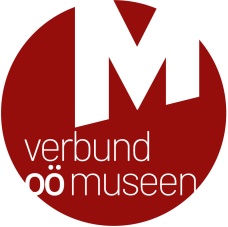 Linz-LandLeonding, April 2021
Im Bezirk Linz-Land die museale Vielfalt erkunden!Aktionswoche Internationaler Museumstag in OÖ vom 1. bis 16. Mai 2021
„Museen inspirieren die Zukunft!“ lautet das Motto des diesjährigen Internationalen Museumstages am 16. Mai 2021. Anlässlich dieses Museumstages laden zahlreiche Museen in Oberösterreich zwischen 1. und 16. Mai 2021 im Rahmen einer Aktionswoche ein, sich eine Auszeit zu nehmen und das besondere Kulturangebot in ihren Häusern zu genießen: Mit Tagen der offenen Tür, speziellen Angeboten für Familien und Kinder oder exklusiven Einblicken hinter die Museumskulissen halten Oberösterreichs Museen inspirierende Programmpunkte und neue Sonderausstellungen zum Saisonbeginn bereit. Der Eintritt ist in zahlreichen Museen ermäßigt oder sogar frei. Corona-bedingt gehen die Museen neue Wege, um ihren Gästen ein sicheres Kulturerlebnis zu bieten: So findet mancher Programmpunkt im Freien statt und es gibt viele Angebote zum selbstständigen Entdecken der Museen. Aktuelle Informationen zum Programm sind online abrufbar. Auf der Website des Verbundes Oberösterreichischer Museen www.ooemuseen.at werden auch etwaige kurzfristige Änderungen kommuniziert und Interessierte tagesaktuell über die Programmpunkte informiert.Neue Programmschienen für ein sicheres Kulturerlebnis
„Da selbst kurzfristige Planungen derzeit sehr schwierig sind, haben unsere Museen neue und spannende Vermittlungsformate für ihre Besucherinnen und Besucher entwickelt“, so Klaus Landa, der Geschäftsführer des Verbundes Oberösterreichischer Museen, der die jährliche Aktionswoche veranstaltet. Angebote im Freien oder Materialien, mit denen Gäste die Museen selbstständig erkunden können, sind einige dieser kreativen Ideen: Rätselrallyes, Entdeckerbögen, Kulturvermittlung „to go“ oder QR-Codes garantieren eine spannende Entdeckungsreise. Im Bezirk Linz-Land die museale Vielfalt erkunden!Aus dem Bezirk Linz-Land beteiligen sich Museen unterschiedlichster Ausrichtung an der Aktionswoche – viele bieten individuelle Erkundungsmöglichkeiten und Eintrittsermäßigungen an:Bereits 950 Jahre gibt es den Orden der Augustiner-Chorherren in St. Florian bei Linz. Die Herren sind "Immer noch da" und zeigen dies in einer Jubiläumsausstellung in den Räumen der Neuen Galerie und des Sommerrefektoriums. Mit dem Codewort „Museumstag“ erhalten Besucherinnen und Besucher vom 1. bis 16. Mai ermäßigten Eintritt und sind zu einer Audio-Tour durch den frei zugänglichen Bereich des Stiftes eingeladen. Jeder und jede wandelt in eigenem Tempo durch mehrere Jahrhunderte Geschichte.
Das PANEUM - Wunderkammer des Brotes nimmt seine Gäste mit auf eine Reise in die faszinierende Welt des Brotes. Ausgehend von seiner Erfindung bis zur Brotvielfalt dieser Tage laden Kunst- und Kulturobjekte aus 9000 Jahren und aller Welt zum Staunen und Zuhören ein. Im Aktionszeitraum bezahlen Besucherinnen und Besucher 7,50 statt 10,00 Euro Eintritt. Audioguides für individuelle Rundgänge sind im Eintrittspreis bereits enthalten!
Auch das Museum Lauriacum in Enns, in dem derzeit die Sonderausstellungen „EnnsBrücke 1945“ und „Hercules im Kalkbrennofen“ zu besichtigen sind, bietet vom 1. bis 16. Mai eine Eintrittsermäßigung an.
Das Turm 9 - Stadtmuseum Leonding bietet derzeit spannende Räumlichkeiten für zwei Ausstellungen: Die neu eröffnete Sonderausstellung „EINSZWEIDREI! IM SAUSESCHRITT … Kindheiten im Wandel“ und die Dauerausstellung zur Leondinger Stadtgeschichte mit der berühmten „Leondine“ und der neu präsentierten Maximilianischen Turmlinie. Vom 7. bis 9. Mai und vom 14. bis 16. Mai lädt das Museum zur Besichtigung bei freiem Eintritt ein!Weiters beteiligen sich das Stiftsmuseum Wilhering und das Österreichische Sattlermuseum in Hofkirchen im Traunkreis an der Aktionswoche. Hier gibt es seit heuer die permanente Möglichkeit hinter die Kulissen eines Museums zu blicken. Neu ist auch der Themenweg „Lederberufe“, der auf zehn Stationen je einen Lederberuf vorstellt (Gerber, Taschner, Riemer, Nestler, usw.). Der Themenweg kann individuell begangen werden. 
Wo können sich Interessierte über das Programm informieren?Aufgrund kurzfristig möglicher Programmänderungen erscheint in diesem Jahr kein Programmheft. Allerdings stehen alle Informationen zu den einzelnen Programmpunkten in den Museen online auf der Website des Verbundes OÖ Museen zur Verfügung. So kann über etwaige corona-bedingte Änderungen oder Anmeldemodalitäten tagesaktuell  informiert werden. Zahlreiche Filtermöglichkeiten unterstützen die Suche nach einem geeigneten Programmpunkt. Links:Website des Verbundes OÖ Museen: www.ooemuseen.at Alle Programmpunkte auf einen Blick: www.ooemuseen.at/museen-in-ooe/veranstaltungen#/?event_terms=3 mit Filtermöglichkeiten nach Programmschienen, Bezirken, Ermäßigungen, etc.Programmpunkte der Museen in der Region Linz-Land
Hinweis: Alle Museumsgäste werden ersucht, sich an die Abstands- und Hygiene-Regeln zu halten. Da die Umsetzung der einzelnen Angebote von den jeweils geltenden Vorgaben zur Eindämmung der Corona-Pandemie abhängig ist, können diese auch kurzfristig abgesagt oder geändert werden. Aktuelle Informationen zu allen Angeboten sind auf der Website des Verbundes Oberösterreichischer Museen zu finden.________________________________________________________________________________Für Fragen und bei Bildwünschen stehen wir Ihnen jederzeit gerne zur Verfügung. Rückfragehinweis:Verbund Oberösterreichischer MuseenMag.a Elisabeth Kreuzwieser | kreuzwieser@ooemuseen.atDr. Klaus Landa | landa@ooemuseen.atWelser Straße 20, 4060 LeondingTel.: +43 (0)732/68 26 16www.ooemuseen.at www.ooegeschichte.at